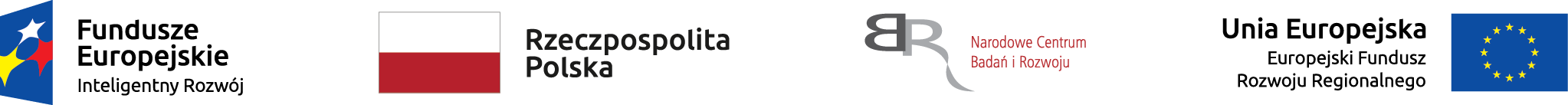 Nr sprawy: 21/2020/BK/AutoInvent	    Załącznik nr 3 do Zapytania ofertowego		    Katowice, dnia ………………………….	…………………	(Nazwa Wykonawcy)ZAMÓWIENIESzczegółowych informacji na temat przedmiotu i warunków zamówienia udziela:Pani  Magdalena Kopera, tel.: +48 32 357 0937e-mail: mkopera@jswinnowacje.plAdres dostawy:JSW Innowacje S.A.al. Krakowska 2a02-284 Warszawa          Potwierdzenie przyjęcia do realizacji przez Wykonawcę:                        ………………                     ……………………………..                             data                       podpis upoważnionego przedstawiciela Wykonawcy1Nazwa i adres ZamawiającegoJSW Innowacje S.A., ul. Paderewskiego 41, 40-282 Katowice2Nazwa zamówieniaZakup sygnalizacji świetlnej i dźwiękowej do montażu na zewnątrz wraz z uchwytami, niezbędnych do wykonania elementów strukturalnych platformy UAV na potrzeby realizacji projektu pn.: „System automatycznej akwizycji i analizy danych przestrzennych automatyzujący proces inwentaryzacji, modelowania i obliczania składowisk surowców mineralnych w czasie quasi rzeczywistym”.3Numer zamówienia21/2020/BK/AutoInvent4Krótki opis przedmiotu zamówieniaPrzedmiotem zamówienia jest zakup sygnalizacji świetlnej i dźwiękowej do montażu na zewnątrz wraz z uchwytami, niezbędnych do wykonania elementów strukturalnych platformy UAV na potrzeby realizacji projektu prowadzonego przez JSW Innowacje S.A.5Termin realizacji Do 21 dni od daty podpisania niniejszego Zamówienia.6Wartość zamówienia7Sposób i termin płatnościDo 30 dni od dnia dostarczenia prawidłowo wystawionej faktury do Zamawiającego Zamawiający może wyrazić zgodę na płatność na podstawie wystawionej faktury pro forma.8Sposób realizacjiDostawa na adres JSW Innowacje S.A. Al. Krakowska 2A, 02-284 Warszawa w dniu roboczym, w godz. 9:00-16:00. 9Podpis osoby merytorycznie odpowiedzialnej…………………………                                                                                                ………………………………………….           data                                                                                           podpis Pracownika Merytorycznie odpowiedzialnego10Podpis Kierownika B+R…………………………                                                                                                ………………………………………….           data                                                                                                                              podpis Kierownika B+R